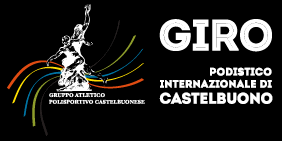 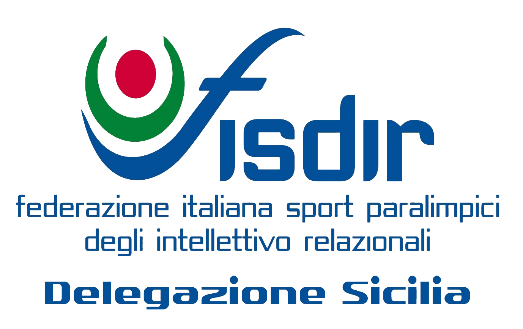 MODULO ISCRIZIONE 94° GIRO PODISTICO DI CASTELBUONOCASTELBUONO (PA), 26 LUGLIO 2019 (da inviare a sicilia@fisdir.it entro e non oltre giorno 8 luglio 2019)NOME SOCIETA’ _______________________________________________________________TELEFONO/EMAIL _____________________________________________________________NOME E COGNOME RESPONSABILE __________________________________________TELEFONO/EMAIL RESPONSABILE ____________________________________________*********************************************************************************************************ELENCO ATLETI PARTECIPANTI: Timbro e Firma Presidente __________________________________COGNOME E NOMEDATA DI NASCITAN. TESSERA FISDIRTAGLIA T-SHIRT